2. 香港在古代盛產鹽，這跟香港的地理位置有甚麼關係？因為香港是＿＿＿＿＿＿之地，而且位處幾乎是＿＿＿＿＿＿的最南端，＿＿＿＿＿＿＿適合造鹽，所以香港在古代是重要的產鹽之地。3. 根據節目介紹，圖中的石刻反映了香港甚麼歷史面貌？　			村民希望重拾製鹽的工作，你支持他們這樣做嗎？為甚麼？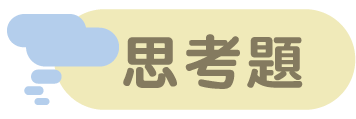 延伸閱讀　《古人如何製鹽》
https://chiculture.org.hk/tc/china-five-thousand-years/1899觀看短片《鹽業》(第28集)，回答以下問題，圈出適當的英文字母，或在_____上填上答案。 https://chiculture.org.hk/tc/historystory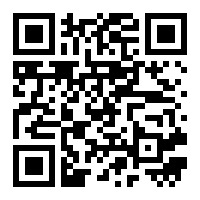 1. 香港的製鹽業曾經興旺，但在哪個年代開始式微？1. 香港的製鹽業曾經興旺，但在哪個年代開始式微？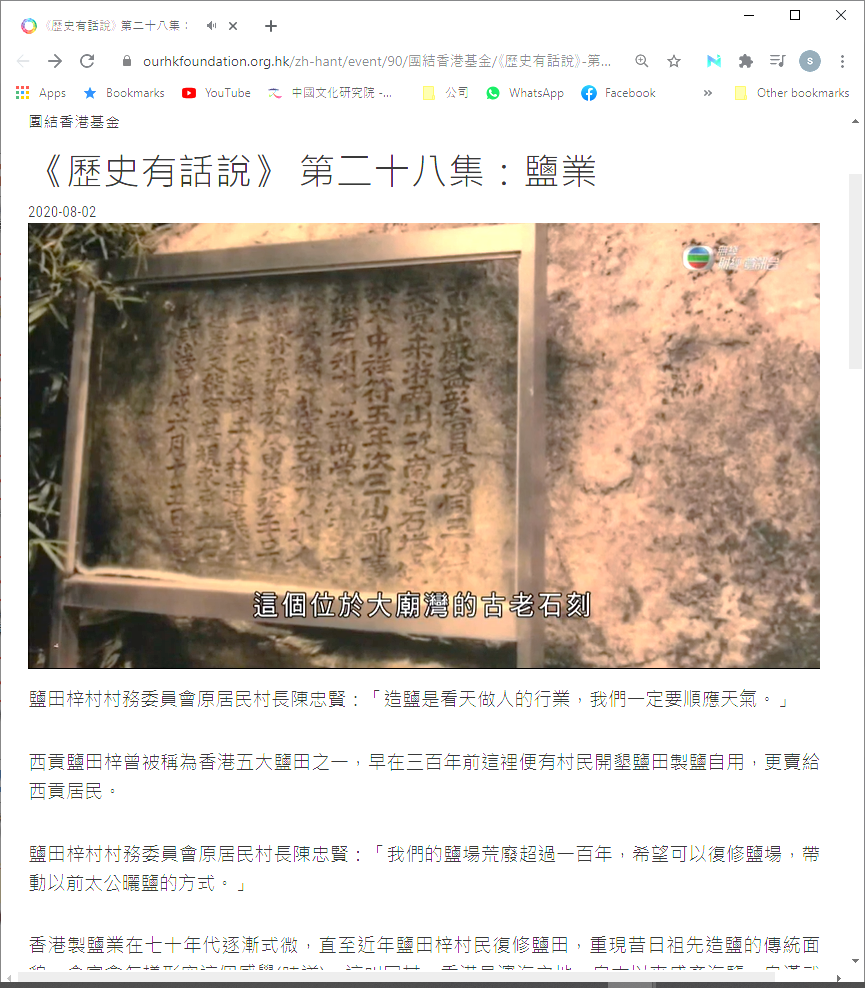 這個是位於大嶼山 ＿＿＿＿＿＿＿的古老石刻，它反映了＿＿＿＿＿ （即是鹽田）的存在。南宋時期，香港盛產鹽。由於賣鹽＿＿＿＿＿高，所以當時＿＿＿＿猖獗，政府查禁，引起島民反抗，後被政府平息。